Club Alpino ItalianoIntersezionale Abruzzo-Lazio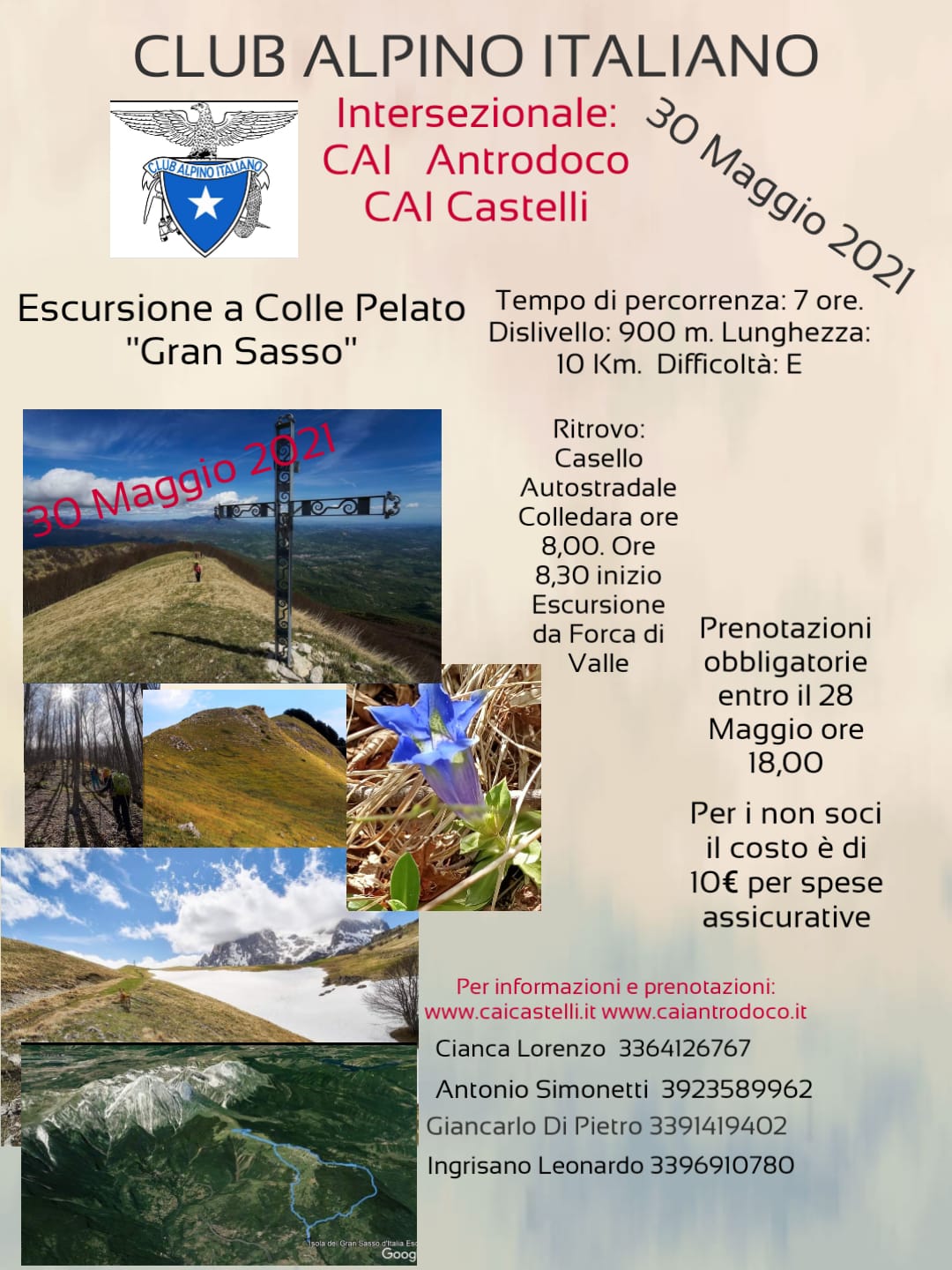 Cai Castelli (TE) - Cai Antrodoco (RI)domenica 30 maggio 2021Escursione ad anello da Forca di Valle a Colle Pelato-Montagnone e rientro per il Rifugio Orazio DelficoParco Nazionale del Gran Sasso e Monti della Laga Distretto Ambientale Turistico Culturale "Valle Siciliana"In Abruzzo nella Provincia di TeramoInizio escursione da Forca di Valle, frazione di Isola del Gran SassoRiprendono le attività "in Montagna". - www.caicastelli.itInteressante questa intersezionale  Cai che ci porta alla scoperta della Valle Siciliana.Ci troviamo ai piedi del Paretone, (che apprezzeremo pienamente ) chiamato così per le sue dimensioni e che porta al Corno Grande, Tetto dell'Appennino. Osserviamo l'abitato di Isola del Gran Sasso (Sezione Cai) e il corteo di frazioni che ancora costellano la zona pedemontana. Lo sguardo segue naturalmente la cresta del Gran Sasso  (Sentiero del Centenario Cai L'Aquila) verso il Monte Prena e si ferma sulla Nord del Monte Camicia e l'evidente Dente del Lupo. Ai piedi della Nord del Camicia ci sono il Rifugio Enrico Faiani (Cai Castelli) e l'abitato di Castelli (tra i borghi più belli d'Italia) particolare per la sua posizione tra corsi d'acqua, sostenuto dalle arcate dello Steccato. Il paese è famoso per la produzione della ceramica che ne ha diffuso la fama nei secoli. La ceramica campeggia oggi - simbolicamente - anche ricordando l'impegno del Cai "Montagna Pulita" con lo slogan "Evviva la borraccia liberi dalla plastica".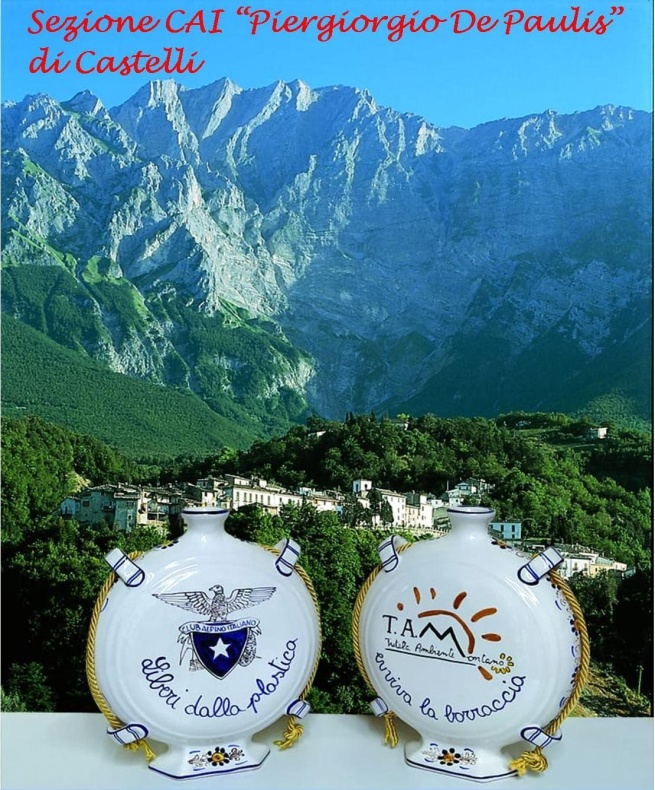  (a disposizione: locandina, scheda  e carta escursione)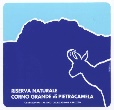 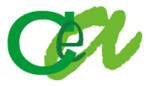 